           BUS na wybory Prezydenta  
                                                    	  Rzeczypospolitej Polskiej
                                                      w dniu 12 lipca 2020 r. 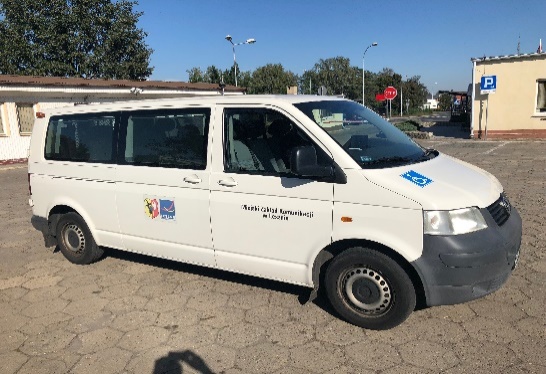 Miejski Zakład Komunikacji udostępni w dniu 12 lipca 2020 roku pojazd do przewozu osób niepełnosprawnych.Przejazd dotyczy tylko osób posiadających orzeczenie o znacznym stopniu niepełnosprawności /dawna I grupa inwalidzka/. Osobie niepełnosprawnej może towarzyszyć opiekun względnie przewodnik. Z pojazdu będzie można skorzystać w godzinach od 10:00 - 16:00. 
Przejazd tych osób na terenie miasta Leszna będzie bezpłatny. 
Zgłoszenia będą przyjmowane w dniach od 08 do 10 lipca 2020 roku 
w godzinach 8:00 - 20:00 przez dyspozytora pod numerami telefonów 65 529 93 46  lub  608 045 405.W dniach 11 i 12 lipca 2020 roku w godzinach 8:00 - 14:00 zgłoszenia będzie przyjmował pracownik obsługi zakładu pod numerami telefonów 65 529 93 46  lub  608 045 405.Przy zgłoszeniu należy podać:- Imię i nazwisko osoby niepełnosprawnej- Adres zamieszkania- Godzinę transportu